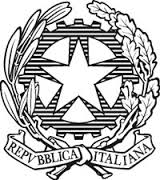 ISTITUTO COMPRENSIVO “FALCONE e BORSELLINO”UNITA’ DI APPRENDIMENTO N.1 DALLA PROGRAMMAZIONE ANNUALE D’ISTITUTOLUOGO E DATA                                                                                     L’ INSEGNANTEOFFIDA, 05/02/2019                                                                              Giovannozzi FilomenaAnno scolasticoClassePlessoQuadrimestreTempi2018-20193^Villa S. Antonio2°FEBBRAIO/MARZOTITOLODISCIPLINA/EMOLTIPLICARE, DIVIDERE, FRAZIONARE CON PASSIONE.MATEMATICATRAGUARDI DI COMPETENZA (vedi Indicazioni Nazionali)COMPETENZE CHIAVE EUROPEECOMPETENZE CHIAVE DI CITTADINANZACOMPETENZE SPECIFICHEOBIETTIVI D’APPRENDIMENTOOBIETTIVI SPECIFICIA. COMUNICARE NELLA MADRE LINGUAC. COMPETENZA MATEMATICA E COMPETENZE DI BASE IN SCIENZE E TECNOLOGIAD. COMPETENZA DIGITALEE. IMPARARE AD IMPARREF. COMPETENZE SOCIALI E CIVICHEG. SPIRITO DI INIZIATIVA E IMPRENDITORIALITA'A.1 - COMUNICARE E COMPRENDERE C.3 - RISOLVERE PROBLEMID. 2- ACQUISIRE ED INTERPRETARE L’INFORMAZIONE E.1- IMPARARE AD IMPARARE E.3- INDIVIDUARE COLLEGAMENTI E RELAZIONI F.1- COLLABORARE E PARTECIPARE F.2- AGIRE IN MODO AUTONOMO E RESPONSABILE G.1 - PROGETTARE   NUMERI1-Utilizza con sicurezza le tecniche e le procedure del calcolo aritmetico e algebrico, scritto e mentale anche con riferimento a contesti reali.SPAZIO E FIGURE2- Rappresenta, confronta ed analizza figure geometriche, individuandone le varianti, invarianti, relazioni, soprattutto a partire da situazioni reali.1 D. Conoscere con sicurezza le tabelline della moltiplicazione dei numeri fino a 10. Eseguire le operazioni con i numeri naturali con gli algoritmi scritti usuali.1 E. Leggere, scrivere, confrontare numeri decimali, rappresentarli sulla retta ed eseguire semplici addizioni e sottrazioni, anche con riferimento alle monete o ai risultati di semplici misure.2 A. Riconoscere, denominare e descrivere figure geometriche1 D.1 Eseguire addizioni, sottrazioni e moltiplicazioni con uno o più cambi1 D.2 Eseguire divisioni in colonna con una cifra al divisore.1 D.3 Eseguire le prove delle operazioni.1 D.4 Consolidare la conoscenza delle tabelline.1 D.5 Moltiplicare e dividere per 10, 100, 1000.1 E.1 Acquisire il concetto di frazione.1 E.2 Frazionare figure geometriche e quantità di oggetti.2 A.4 Riconoscere i rapporti spaziali tra due rette: incidenza, parallelismo, perpendicolarità. 2 A.5 Acquisire il concetto di angolo e riconosceregli elementi che  lo    costituiscono .RELAZIONI, DATI E PREVISIONI3- Riconosce per ogni grandezza considerata l’unità di misura e lo strumento di misura adeguati.4- Rileva dati significativi, li analizza, li interpreta, sviluppa ragionamenti sugli stessi utilizzando rappresentazioni grafiche e strumenti di calcolo5- Riconosce e risolve problemi di vario genere, individuando le strategie appropriate, giustificando il procedimento seguito e utilizzando in modo consapevole i linguaggi specifici.3A Misurare grandezze (lunghezze, tempo, ecc.) utilizzando sia unità arbitrarie sia unità e strumenti convenzionali (metro, orologio, ecc.).4 B. Classificare numeri, figure, oggetti in base a una o più proprietà, utilizzando rappresentazioni opportune, a seconda dei contesti e dei fini.5 A. Riconoscere, rappresentare e risolvere problemi.3 A.1 Confrontare e ordinare grandezze omogenee.3 A .2 Misurare grandezze con unità di misura arbitrarie.4 B.1 Classificare in base a uno o più attributi, utilizzando i diagrammi di Venn , di Carroll e ad albero.  4 B.2 Riconoscere le caratteristiche di una classificazione o di un ordinamento. 4 B.3 Usare correttamente i connettivi logici.5 A.2 Analizzare situazioni: individuare le informazioni e le domande di un problema.5 A.3 Mettere in relazione informazioni ed elaborare ipotesi di soluzione.5 A.4 Risolvere problemi, a vari livelli di difficoltà, utilizzando opportune rappresentazioni grafiche e operazioni numeriche.5 A.5 Inventare il testo di un problema partendo da una rappresentazione matematica.CONTENUTIMetodi, strumenti e tecniche diverse per eseguire moltiplicazioni in colonna anche con due cifre al moltiplicatore.Le proprietà della moltiplicazione.Algoritmi delle moltiplicazioni anche con più cambi.Metodi strumenti e tecniche diverse per eseguire divisioni in colonna con una cifra al divisore.Moltiplicazioni e divisioni per 10, 100, 1000.Le prove della moltiplicazione e della divisione.I concetti di doppio, triplo… e di terza parte, quarta parte….Classificazioni: diagramma di Venn e di Carroll, tabelle.Il concetto di frazione Rette incidenti, parallele e perpendicolari.Il concetto di angolo.Problemi di vario genere a diversi livelli di difficoltà.RACCORDI DISCIPLINARIItaliano-Scienze- ImmagineMODALITA’ DI OSSERVAZIONE  E VERIFICAMODALITA’ DI OSSERVAZIONE  E VERIFICACriteri: - prove individuate durante l’anno scolastico                                                             - rispondenza tra le prove proposte e le attività effettivamente                  svolteCriteri: - prove individuate durante l’anno scolastico                                                             - rispondenza tra le prove proposte e le attività effettivamente                  svoltePROVE SCRITTEPROVE ORALIPROVE ORALIPROVE PRATICHE Temi relazioni riassunti questionari aperti prove oggettive prove oggettive condivise testi da completare esercizi soluzione problemi …………………………….. …………………………….. colloquio ins./allievo relazione su percorsi  effettuati interrogazioni  discussione collettiva …………………………….. ……………………………. colloquio ins./allievo relazione su percorsi  effettuati interrogazioni  discussione collettiva …………………………….. ……………………………. prove grafiche prove test motori prove vocali prove strumentali prove in situazione …………………………….. ……………………………. osservazione direttaCRITERI OMOGENEI DI VALUTAZIONECRITERI OMOGENEI DI VALUTAZIONECRITERI OMOGENEI DI VALUTAZIONECOMUNICAZIONECON LE FAMIGLIE livello di partenza evoluzione del processo di apprendimento metodo di lavoro impegno partecipazione autonomia rielaborazione personale ……………………………… livello di partenza evoluzione del processo di apprendimento metodo di lavoro impegno partecipazione autonomia rielaborazione personale ……………………………… livello di partenza evoluzione del processo di apprendimento metodo di lavoro impegno partecipazione autonomia rielaborazione personale ……………………………… colloqui comunicazioni sul diario invio verifiche invio risultati ……………………………………….